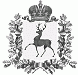 АДМИНИСТРАЦИЯ РАБОЧЕГО ПОСЁЛКА ШАРАНГАШАРАНГСКОГО МУНИЦИПАЛЬНОГО РАЙОНАНИЖЕГОРОДСКОЙ ОБЛАСТИПОСТАНОВЛЕНИЕот 27.01.2021							N17Об утверждении плана работы, плана-графика Совета профилактики безнадзорности и правонарушений несовершеннолетних при администрации рабочего поселка Шаранга Шарангского муниципального района Нижегородской области на 2021 год        В целях профилактики безнадзорности и правонарушений несовершеннолетних, а также семейного неблагополучия на территории рабочего поселка Шаранга Шарангского муниципального района Нижегородской области,  администрация рабочего посёлка Шаранга Шарангского муниципального района Нижегородской области (далее – администрация)   п о с т а н о в л я е т:           1.Утвердить план работы Совета профилактики безнадзорности и правонарушений несовершеннолетних при администрации рабочего поселка Шаранга на 2021 год согласно приложению.          2. Утвердить план-график работы Совета профилактики безнадзорности и правонарушений несовершеннолетних при администрации рабочего поселка Шаранга на 2021 год согласно приложению.          3. Утвердить примерный план-график посещения неблагополучных семей членами Совета профилактики безнадзорности и правонарушений несовершеннолетних при администрации рабочего поселка Шаранга на 2021 год согласно приложению.          4. Контроль за исполнением настоящего постановления возложить на специалиста  II  категории администрации Копаневу Светлану Ивановну.Глава администрации	С.В.КраевУТВЕРЖДЕНпостановлением администрациирабочего посёлка Шаранга Шарангского муниципального районаНижегородской областиот 27.01.2021 №17ПЛАНработы  Совета профилактики безнадзорности и правонарушений несовершеннолетних при администрации рабочего поселка Шаранга на 2021 годУТВЕРЖДЕНпостановлением администрациирабочего посёлка Шаранга Шарангского муниципального районаНижегородской областиот 27.01.2021 №17  План-график  работы  Совета профилактики безнадзорности и правонарушений несовершеннолетних при администрации рабочего поселка Шаранга Шарангского муниципального района Нижегородской области  на   2021 годУТВЕРЖДЕНпостановлением администрациирабочего посёлка Шаранга Шарангского муниципального районаНижегородской области27.01.2021 №17Примерный  план-график   посещения неблагополучных  семей членами  Совета профилактики безнадзорности и правонарушений несовершеннолетних при администрации рабочего поселка Шаранга Шарангского муниципального района Нижегородской областина   2021 год№ п / пТематикаСрокисполненияОтветственныеисполнителиПроведение  Совета профилактики безнадзорности  и правонарушений несовершеннолетних при администрации (в течение года, по мере  необходимости, но не реже 1 раз в квартал )Председатель Совета профилактикиВыявление  семей « группы риска» и содействие в организации помощи , направленной на предупреждение асоциального поведения родителей и несовершеннолетнихВ течение годаЧлены Совета профилактики( по согласованию) Формирование «Единого банка данных»  детей  и семей, находящихся в « группе риска», предоставление  информации в КДН и ЗП.1 раз в квартал Председатель Совета профилактикиЧлены Совета профилактики ( по согласованию)Проведение  профилактических рейдов в семьи « группы риска», направленных на пресечение и недопущение противоправных действий. В течение  годаЧлены Совета профилактики( по согласованию)совместно с ОП МО МВД «Уренский» Организация рейдовых групп с целью обеспечения общественного порядка, пожарной безопасности  в период проведения  праздничных мероприятий (план по праздникам).В течение  года Члены Совета профилактикисовместно с ОП МО МВД «Уренский» (по согласованию),Регулярное посещение семей,находящихся  в « группе риска», с  целью изучения ихматериально-бытового положения,психологического климата и положения детей в семье.В течение года Члены Совета профилактики (по согласованию).Проведение профилактической работы по вопросам пожарной безопасности в местах проживания подростков асоциального поведения, неблагополучных семей, семей злоупотребляющих спиртными напитками.В течение года Члены Совета профилактики-  совместно с ОНД и ПР по Шарангскому району.Рассмотрение материалов по  семьям «группы риска», проведение  с ними индивидуальной профилактической работы, оказание адресной помощи. В течение года (по предоставленным материалам из КДН)Председатель Совета члены Совета профилактикиПроведение профилактических бесед с подростками и молодежью по разъяснению  законодательства в отношении несовершеннолетних В течение года (по предоставленным материалам из КДН)Председатель Совета  члены Совета профилактикиРассмотрение материалов на лиц, оказывающих отрицательное влияние на поведение детей  и способствующих правонарушениямВ течение года  (по предоставленным материалам из КДН)Председатель Совета члены Совета профилактикисовместно с ОП МО МВД «Уренский» Рассмотрение материалов по фактам жестокого обращения с детьми, невыполнение родительских обязательствВ течение года (по предоставленным материалам из КДН)Председатель Совета члены Совета профилактикисовместно с ОП МО МВД «Уренский» Рассмотрение материалов на несовершеннолетних , ранее судимых и оказание помощи им в трудоустройствеВ течение года (по предоставленным материалам из ПДН и ОП)Председатель Совета  Профилактикисовместно с ОП МО МВД «Уренский» (по согласованию),Рассмотрение материалов на несовершеннолетних , состоящих в ПДН и ОП В течение годаПредседательСовета профилактики  совместно с ОП МО МВД «Уренский» (по согласованию),Проведение рейдовых мероприятий , направленных на выявление фактов  по продажам  алкогольной и табачной продукции  несовершеннолетним В течение года Члены  Совета профилактики совместно с ОП МО МВД «Уренский» (по согласованию),Оказание помощи родителям:- в лечении их от алкогольной  зависимости;- в трудоустройстве.     В течение годаПредседатель Совета профилактикиОказание помощи в  организации культурно-массовых  и спортивных мероприятий.   В течение годаЧлены Совета профилактики при администрации р.п.Шаранга (по согласованию).Трудоустройство в летний период подростков, из семей « группы риска»     на благоустройство посёлка (ремонт и покраска изгородей, обкос придомовых территорий, газонов, обочины дорог). Июнь, июль, августПредседатель Совета профилактики. Члены Совета профилактики (по согласованию)18 Осуществление контроля над организацией  отдыха  детей в летние лагеря и санатории, состоящих     на учете в совете профилактики  безнадзорности и правонарушений несовершеннолетних.Июнь, июль, августПредседатель Совета профилактики. Члены Совета профилактики (по согласованию)19.Оказание  помощи в подготовке материалов для органов опеки, КДН , суда в отношении родителей или лиц, их замещающих, уклоняющихся  от воспитания детей и отрицательно влияющих  на несовершеннолетних  В течение годаПредседатель Совета профилактики20.Отчет о деятельности Совета профилактики в КДН и ЗП ежеквартальноПредседатель Совета профилактикиМесяцы12345678910111213141516171819202122232425262728293031январьфевральХмартХапрельмайХиюньиюльХавгустсентябрьХоктябрьXноябрьдекабрьXНеблагополучныеСемьи. ФИО/ адресянварьфевральмартапрельмайиюньиюньиюльавгустсентябрьсентябрьоктябрьноябрьдекабрь1 Афанасьева Ольга Донатовна;Р.п. Шаранга, ул.Советская, д.61, кв.2X   X   XX2Бугрова Ольга Николаевна;р.п. Шаранга, ул. Мичурина, д.14XXXX3Глубокова Зоя Ивановна, р.п. Шаранга, ул. Кольцова, д.23XXXXX4Голубева  Марина Леонидовна;Р.п. Шаранга, ул. Рогожникова,  д.20. кв.2.+XX5 Домрачева Наталья Михайловна, р.п. Шаранга,  пер. Кирова, д.6ХХХХХХ6Жилина Ольга Николаевна, Р.п. Шаранга, ул. 50 лет Октября, д.Д.8, кв.1ХXX7Исаева Ольга Павловна, Ул. Березовая, д.26, кв.1XXX8Исупов  Сергей Михайлович, ул. Первомайская, д.57, кв.2XX9Качеева Любовь Евгеньевна, р.п. Шаранга, ул. Мичурина, д.42, кв.2xxx10Киселева Анжела Александровна, р.п. Шаранга, ул. Советская, д.122, кв.2xx11Киседева Галина Александровна,  р.п. Шаранга, ул. Школьная, д.34, кв.2xx12Кудрявцева Ирина Валентиновна;Р.п. Шаранга, ул. Большевиков, д.65А кв.1xx13Тырыкина  Надежда Васильевна, р.п. Шаранга, ул. Кузнецова ,д.35, кв.1xxx14Малышев Евгений Николаевич;Р.п. Шаранга, ул. Садовая, д.30, кв.14ХХХХ15Маслов Евгений Николаевич, р.п. Шаранга, ул. Светлая, д.36,  кв.2xxx16Наумова  Вероника Олеговна, ,р.п. Шаранга, ул. Октябрьская , д. 22, кв.4ХХХ17Насекина Наталья Владимировна, р.п. Шаранга, ул. Кирова, д.35, кв.118Петрова Оксана Викторовна;Шарангский район, дер. Б.Рейчваж,д.1xxxx19Подоплелова Надежда  Ивановна, р.п. Шаранга, ул. Ленина, д.1620Сандакова Анна Геннадьевна;Р.п. Шаранга, ул. Свободы, д.84 «А», кв.2xxx21Салахова Надежда Анатольевна;Р.п. Шаранга, ул. Большевиков, д.25, кв.3xxx22Смирнов Сергей Иванович, р.п. Шаранга, ул. Мичурина, д.40, кв.2xxxx23Смирнова Татьяна Анатольевна, р.п. Шаранга, ул. Мичурина, д.29, кв.2ХХХХ24Ожиганова Татьяна Витальевна, р.п. Шаранга, ул. Большевиков, д.36, кв.15ХХХ25Шабалина  Тамара ПетровнаР.п. Шаранга, ул. Заовражная, д.  2  «а»х